Welcome to the Rectortown United Methodist ChurchNo matter where you have been or where you have failed to be – what you have said or what you have failed to say - what you have done or what you have failed to do - whom you have loved or whom you have failed to love - you are welcome here.ENTRANCEPRELUDE - let us quiet our minds, hearts, and spirits as we begin to focus on the presence of God as we become aware of the Light of Christ in our midst. WELCOME, ANNOUNCEMENTS and CELEBRATIONS CALL TO WORSHIP (adapted the Abingdon Worship Annual, 2021, p.52) God’s voice names us in holy love.  Christ’s voice chastens us when we go astray.  The Spirit’s voice draws us back to the paths of righteousness.  Thanks be to God!From generation to generation, God names us and claims us. Blessed be the Lord, our God. When we try to tell God what to do, Christ chastens us and leads us back onto the paths of life. Let all who draw breath come back to the Lord. From our earliest steps, the Spirit guides our steps and sets before us the ways of life and death. Let the faithful rejoice in the mysteries of our God. From generation to generation, God names us and claims us. Let heaven and earth praise God’s holy name. HYMN      I Have Decided to Follow Jesus		       TFWS 2129OPENING PRAYER (adapted the Abingdon Worship Annual, 2021, pp.52-53)
Most loving and gracious Spirit of the Ages – name us and claim us according to your purposes, as you once called Abram and Sarai long ago.  Train your ears to hear your call; and tune our hearts to open at the sound of your voice.  As we pick up our cross to follow you, raise us to newness of life.  For you call us to be children of your covenant, heirs with your Son, and disciples of your grace.  These things we pray in Jesus’ name.  Amen.YOUNG DISCIPLE’s MESSAGE Taking the easy way out…PROCLAMATION AND RESPONSEPRAYER FOR ILLUMINATION (adapted from FOTW Worship Companion, Yr. B, Vol 1, p. 104) Holy Spirit – open our hearts to receive your Word.  Reveal to us the good news, and enable us to trust in the promise of salvation in Jesus Christ.  In his name we pray.  Amen.FIRST SCRIPTURE READING Mark 8:31-38
This is the word of God for the people of God. Thanks be to God.PSALM READING 22:23-31SECOND SCRIPTURE READINGGenesis 17:1-7, 15-16* Glory Be to the Father Glory be to the Father and to the Son and to the Holy Ghost; as it was in the beginning, is now, and ever shall be, world without end. Amen. Amen.TODAY’s MESSAGE     Promises we can’t keep…HYMN       The Summons				       TFWS 2130AFFIRMATION OF OUR FAITH			          UMH 882PRAYERS OF THE PEOPLE GIVING OUR GIFTS AND TITHES Offertory Prayer THANKSGIVINGThe Lord’s Prayer 				          UMH 895Our Father, who art in heaven, hallowed be thy name.
Thy kingdom come, thy will be done on earth as it is in heaven. Give us this day our daily bread. And forgive us our trespasses, as we forgive those who trespass against us. And lead us not into temptation, but deliver us from evil. For thine is the kingdom, and the power, and the glory, forever. Amen.HYMN      Be Thou My Vision			          UMH 451SENDING FORTH May You Run and Not Grow Weary		       TFWS 2281Questions for Reflection(adapted from FOTW Worship Companion, Year B, Volume 1, p. 106)Jesus asks his disciples to deny themselves, take up their cross, and follow him.  How do you practice self-denial for the sake of the gospel?  Is every instance of self-denial an act of obedience to Jesus?  Can some forms of self-denial foster oppression?Rectortown United Methodist ChurchLocation: 3049 Rectortown Road, Rectortown, VAMailing Address: PO Box 301, Rectortown, VA  20140Email: secretaryrumc@gmail.com     Phone: (540) 364-1066Rectortown United Methodist ChurchFebruary 28th, 2021, 10:00 a.m.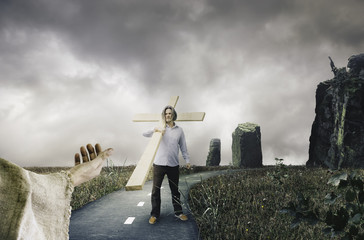 “All who want to come after me must say no to themselves, take up their cross, and follow me” (Mark 8:34b, CEB).Bishop: Sharma D. Lewis
District Superintendent: Rev. Charles F. Ledlum-Bates Pastor: Rev. Steven W. Weedling
4082 Rectortown Road, Marshall, VA 20115 Pastor’s Home Phone: (540) 364-2166 Pastor’s Cell Phone: (540) 340-2569
Pastor’s E-mail: steveweedling@vaumc.org Music Director: Karen ChaseMinisters: every member of the congregationThis worship service has ended, and now your service begins.As you leave church today, you are entering the mission field.